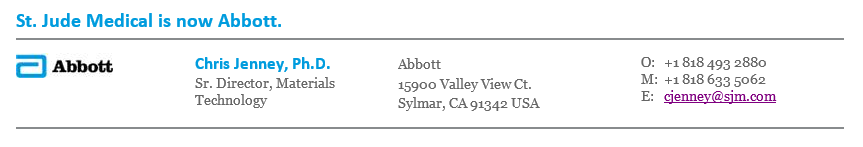 This co-op is with the Materials Technology group at Abbott in Los Angeles (Sylmar).  The approximate duration is July 1 – Dec 20.  Housing and a good salary is provided. CO-OP Materials & TechnologyRequisition #170000GUWe are seeking for a dynamic and energetic CO-OP to work in Materials & Technology group. He or she will be supporting full time engineers and scientists in the execution of materials-focused research and development projects. The candidate will utilize Chemical, Mechanical and Electrical Engineering concepts to optimize existing manufacturing processes, to develop new test methods, to perform failure analysis and much more. As a member of the materials and technology group, he or she will be supporting projects related to development and/or testing of new materials and/or compounds utilized in implantable cardiac and neuromodulation medical devices.Impact This Role Will Have on AbbottEach employee can make a difference at Abbott and has the power, either individually or as a team, to influence the success of the company. We are team-oriented, fast-paced and progressive. We value people with great ideas who partner with others both internally and externally to take action and accomplish goals. Your experience(s), education and knowledge will further expand Abbott’s marketplace success.Responsibilities:The co-op will be responsible for assisting various aspects of mechanical and chemical testing which may include:Developing a specification for a material, maintaining and updating components drawings and designs;Participate in and support the implementation, development, and modifications of mechanical and chemical testing of materials;Troubleshoot, and isolate mechanical or electrical problems;Identify parameters, structure, and critical test components;Write, update, or execute test design, cases, as well as procedures and reports results;Assist in developing/maintaining automated characterization methods;Support test stations in the laboratory;Support implementation, and modifications to new test methods and their validationsYour Preferred Qualifications and Education:Junior or senior level student in Material Science and Engineering, Material Science, Chemical Engineering or Biomedical Engineering or similarMechanical testing, Surface Analysis, Chemical testing or any laboratory experience is desiredDemonstrated interest and familiarity with the medical device industry as applicable to area of study at college or universityAbility to research, learn and apply chemical, mechanical and electrical testing to develop new test methods, characterize materials or similarStrong verbal and written communication with good organizational skills and ability to multi-taskAbility to take initiative and work independently and in team environmentPlease send your Resume/CV directly to etkatchouk@sjm.com or SKrishnakumar@sjm.com